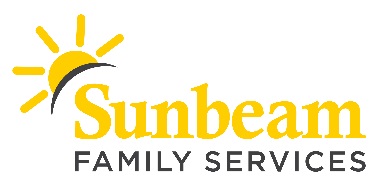 FOR IMMEDIATE RELEASE:April 7, 2020CONTACT:  Anne PetersMarketing and Communications Managerapeters@sunbeamfamilyservices.org(580) 231-1044 (c)Angie DossChief External Relations Officeradoss@sunbeamfamilyservices.org(619) 347- 4057 (c)View Sunbeam’s Recruitment VideoSunbeam Seeks to Hire 30 Positions During COVID Crisis, Provides TrainingJobs Include Early Childhood Educators, Mental Health Clinicians, Kitchen Staff(OKLAHOMA CITY) – Sunbeam Family Services seeks to immediately hire 30 positions to support the organization’s early childhood services. Open positions include infant and toddler educators, infant and early childhood mental health clinicians and kitchen staff.“Despite the COVID-19 crisis, Sunbeam is still hiring,” said Paula Gates, chief program officer for early childhood services. “As a leader in early childhood education, we have found innovative ways to support our community while maintaining the safety of our employees and families. We are conducting virtual interviews and offering online training and teleservices to our employees. Our goal is to be fully staffed to provide our essential services now, as well as once normal operations resume.”This year, Sunbeam will help 680 children from birth to age five prepare for school – and life. This means the nonprofit needs more teachers to help young children learn, grow and thrive.Sunbeam is committed to helping children develop strong social skills, including self-confidence, and emerge better prepared for kindergarten. Children who are not prepared to start school at age 5 are at risk of never catching up, leaving an achievement gap that can persist throughout their lives. By nurturing early learning, Sunbeam, their community partners and their families work to close this achievement gap for Oklahoma children.“The impact goes beyond the classroom,” said Gates. “We are raising the bar on how we provide supportive and engaging services for school and life success to children, their families, and our communities. If you’re looking for a way to make a very personal impact in our community, Sunbeam is the place you need to be.”Sunbeam maintains a benefits program that meets the needs of its employees and their families. The benefit package includes medical, dental, life, disability and vision insurance. In addition, employees have access to confidential counseling services through the Employee Assistance Program (EAP), and a 403(b)-retirement savings plan. Sunbeam was also voted a “Best Place to Work” for the fourth year in a row and was recognized as a 2019 Family Positive Workplace by the Potts Family Foundation and the OK25by25 Coalition. To learn more or join the Sunbeam family, visit SunbeamFamilyServices.org/careers.###About Sunbeam Family ServicesFounded in 1907, Sunbeam Family Services is one of Oklahoma’s longest serving nonprofits, providing help, hope and the opportunity to succeed to people of all ages through Early Childhood, Counseling, Foster Care and Senior Services. To learn more, call (405) 528-7721, visit sunbeamfamilyservices.org, or join the conversation on Facebook, Twitter and Instagram. 